Henry Fayol(Henry o Henri Fayol; Estambul, 1841 - París, 1925) Ingeniero y teórico de la administración de empresas. Nacido en el seno de una familia burguesa, Henry Fayol se graduó como ingeniero civil de minas en el año 1860 y desempeño el cargo de Ingeniero en las minas de un importante grupo minero y metalúrgico, la Sociedad Anónima Commentry Fourchambault.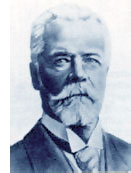 En 1878, en el Congreso de París de la Sociedad Industrial Minera, celebrado con motivo de la Exposición Universal, Fayol presentó un informe sobre la alteración y la combustión espontánea de la hulla expuesta al aire. Este trabajo tuvo una gran acogida y consagró a Fayol como un hombre de ciencia. En 1888 había alcanzado ya el puesto de director general de la Commentry Fourchambault. Se jubiló en 1918.Henry Fayol es sobre todo conocido por sus aportaciones en el terreno del pensamiento administrativo. Expuso sus ideas en la obra Administración industrial y general, publicada en Francia en 1916. Tras los aportaciones realizadas por Taylor en el terreno de la organización científica del trabajo, Fayol, utilizando una metodología positivista, consistente en observar los hechos, realizar experiencias y extraer reglas, desarrolló todo un modelo administrativo de gran rigor para su época. En otra obra suya, La incapacidad industrial del estado (1921), hizo una defensa de los postulados de la libre empresa frente a la intervención del Estado en la vida económica.